							Приложение 6							к приказу от 22.09.2017  № 01-306/осн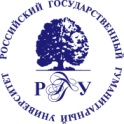 МИНОБРНАУКИ  РОССИИФедеральное государственное бюджетное образовательное учреждениевысшего образования«Российский государственный гуманитарный университет»(РГГУ)Управление аспирантурой и докторантуройПОРЯДОКперевода аспирантов, обучающихся по договорам об оказании платных образовательных услуг, на места в рамках контрольных цифр приема граждан на обучение за счет бюджетных ассигнований федерального бюджета; перевода аспирантов в РГГУ из других образовательных организаций высшего образования, дополнительного профессионального образования и научных организаций; восстановления аспирантовМосква 2017Рекомендовано к утверждениюНаучно-методическим советомпо аспирантуре и докторантуре15.06.2017 г., протокол № 3I. Общие положения1. Порядок перевода аспирантов, обучающихся по договорам об оказании платных образовательных услуг, на места в рамках контрольных цифр приема граждан на обучение за счет бюджетных ассигнований федерального бюджета; перевода аспирантов в РГГУ из других образовательных организаций высшего образования, дополнительного профессионального образования и научных организаций; восстановления аспирантов (далее - Порядок) определяет правила перевода аспирантов, обучающихся по договорам об оказании платных образовательных услуг, на места в рамках контрольных цифр приема граждан на обучение за счет бюджетных ассигнований федерального бюджета; перевода аспирантов в РГГУ из других образовательных организаций высшего образования, дополнительного профессионального образования и научных организаций; восстановления аспирантов.2. Настоящий Порядок подготовлен в соответствии с Федеральным законом от 29 декабря . № 273-ФЗ «Об образовании в Российской Федерации»; Порядком организации и осуществления образовательной деятельности по образовательным программам высшего образования – программам подготовки научно-педагогических кадров в аспирантуре (адъюнктуре), утвержденным Приказом Минобрнауки России от 19 ноября . № 1259, Порядком перевода обучающихся в другую организацию, осуществляющую образовательную деятельность по образовательным программам среднего профессионального и (или) высшего образования, утвержденным Приказом Минобрнауки России от 10 февраля 2017 г. № 124, другими законодательными и нормативными правовыми актами, уставом Университета. II. Порядок перевода аспирантов, обучающихся по договорам об оказании платных образовательных услуг, на места в рамках контрольных цифр приема граждан на обучение за счет бюджетных ассигнований федерального бюджета3. Перевод аспирантов, обучающихся по договорам об оказании платных образовательных услуг, на места в рамках контрольных цифр приема граждан на обучение за счет бюджетных ассигнований федерального бюджета (далее - перевод) осуществляется при наличии вакантных мест на обучение за счет бюджетных ассигнований федерального бюджета.4. Перевод аспирантов осуществляется после 1-го и 2-го годов обучения при выполнении следующих условий:- получение оценки «отлично» за сданные кандидатские экзамены по дисциплинам «История и философия науки», «Иностранный язык» и специальной дисциплине;- наличие одной (после 1-го года обучения) или двух (после 2-го года обучения) публикаций в изданиях, включенных ВАК Минобрнауки России в Перечень ведущих рецензируемых научных журналов и изданий, в которых должны быть опубликованы основные научные результаты диссертаций на соискание ученых степеней кандидата наук;- выполнение учебного плана подготовки аспирантов и индивидуального учебного плана;- ходатайство кафедры о переводе аспиранта.5. Для решения вопроса о переводе создается комиссия, председателем которой является ректор (проректор). В состав комиссии включаются: начальник Управления аспирантурой и докторантурой, директор института (декан факультета) и заведующий кафедрой, осуществляющей подготовку аспиранта.6. Наличие и количество вакантных мест для перевода определяется Управлением аспирантурой и докторантурой и размещается на сайте аспирантуры РГГУ.7. Аспирант представляет в Управления аспирантурой и докторантурой следующие документы:- личное заявление;- выписку из протокола заседания кафедры с ходатайством о переводе.8. При подаче документов от двух и более претендентов на одно вакантное место учитываются следующие критерии:- участие в научной деятельности (выступление с докладами на конференциях, дипломы выставок и др.);- тяжелое материальное и социальное положение, подтвержденное соответствующими документами.9. Выписка из протокола заседания комиссии является основанием для издания приказа ректора о переводе аспиранта.III. Порядок перевода аспирантов в РГГУ из других образовательных организаций высшего образования, дополнительного профессионального образования и научных организаций10. Перевод аспирантов в РГГУ из других образовательных организаций высшего образования, дополнительного профессионального образования и научных организаций (далее – исходная  организация) осуществляется при наличии вакантных мест на обучение.Количество вакантных мест для перевода определяется с детализацией по образовательным программам, формам обучения, курсам обучения с указанием количества вакантных мест для перевода, финансируемых за счет бюджетных ассигнований федерального бюджета, (далее - за счет бюджетных ассигнований), по договорам об образовании за счет средств физических и (или) юридических лиц.11. Перевод обучающихся осуществляется с программы подготовки научно-педагогических кадров в аспирантуре (далее - программа аспирантуры) на программу аспирантуры.12. Перевод осуществляется при наличии образования, требуемого для освоения соответствующей образовательной программы, в том числе при получении его за рубежом.13. Перевод на обучение за счет бюджетных ассигнований осуществляется:при отсутствии ограничений, предусмотренных для освоения соответствующей образовательной программы за счет бюджетных ассигнований/если обучение по соответствующей образовательной программе не является получением второго или последующего соответствующего образования;в случае если общая продолжительность обучения обучающегося не будет превышать более чем на один учебный год срока освоения образовательной программы, на которую он переводится, установленного федеральным государственным образовательным стандартом (с учетом формы обучения и иных оснований, влияющих на срок освоения образовательной программы).14. Перевод обучающихся допускается не ранее чем после прохождения первой промежуточной аттестации в исходной организации. 15. Перевод обучающихся допускается с любой формы обучения на любую форму обучения.16. По заявлению обучающегося, желающего быть переведенным в РГГУ, исходная организация в течение 5 рабочих дней со дня поступления заявления выдает обучающемуся справку о периоде обучения, в которой указываются уровень образования, на основании которого поступил обучающийся для освоения соответствующей образовательной программы, перечень и объем изученных учебных предметов, курсов, дисциплин (модулей) (далее - учебные дисциплины), пройденных практик, выполненных научных исследований, оценки, выставленные исходной организацией при проведении промежуточной аттестации (далее - справка о периоде обучения).17. Для оформления перевода аспирант представляет в Управление аспирантурой и докторантурой следующие документы:- заявление о переводе; - справка о периоде обучения (в соответствии с п. 16 настоящего Порядка);- копия Лицензии на право ведения образовательной деятельности (программы подготовки научно-педагогических кадров в аспирантуре);- документы, подтверждающие образовательные достижения обучающегося (представляются по усмотрению обучающегося); - выписки из приказов о зачислении, об отчислении, об утверждении темы диссертации;- выписка из протокола заседания кафедры об аттестации по результатам проведения научных исследований.18. При переводе на обучение за счет бюджетных ассигнований в заявлении о переводе фиксируется с заверением личной подписью поступающего факт соответствия обучающегося требованию, указанному в абзаце втором пункта 13 настоящего Порядка.19. На основании заявления о переводе РГГУ не позднее 14 календарных дней со дня подачи заявления о переводе в соответствии с настоящим Порядком оценивает полученные документы на предмет соответствия обучающегося требованиям, предусмотренным настоящим Порядком, и определения перечней изученных учебных дисциплин, пройденных практик, выполненных научных исследований, которые в случае перевода обучающегося будут перезачтены или переаттестованы, и определяет период, с которого обучающийся в случае перевода будет допущен к обучению.Порядок перезачета результатов освоения дисциплин (оценок), полученных в исходных организациях, определяется Порядком проведения текущего контроля успеваемости и промежуточной аттестации аспирантов и экстернов по итогам освоения образовательных программ высшего образования – программ подготовки научно-педагогических кадров в аспирантуре РГГУ, утвержденным приказом ректора.20. В случае, если заявлений о переводе подано больше количества вакантных мест для перевода, РГГУ помимо оценивания полученных документов проводит конкурсный отбор среди лиц, подавших заявления о переводе. По результатам конкурсного отбора РГГУ принимает либо решение о зачислении на вакантные места для перевода обучающихся, наиболее подготовленных к освоению соответствующей образовательной программы (далее - решение о зачислении) либо решение об отказе в зачислении в отношении лиц, не прошедших по результатам конкурсного отбора. Порядок и сроки проведения конкурсного отбора определяются приказом ректора.21. При принятии РГГУ решения о зачислении обучающемуся в течение 5 календарных дней со дня принятия решения о зачислении выдается справка о переводе, в которой указываются уровень высшего образования, код и наименование направления подготовки, на которое обучающийся будет переведен. Справка о переводе подписывается ректором РГГУ или исполняющим его обязанности, или лицом, которое на основании приказа наделено соответствующими полномочиями ректором или исполняющим его обязанности, и заверяется печатью РГГУ. К справке прилагается перечень изученных учебных дисциплин, пройденных практик, выполненных научных исследований, которые будут перезачтены или переаттестованы обучающемуся при переводе.22. Обучающийся представляет в исходную организацию письменное заявление об отчислении в порядке перевода в РГГУ (далее - заявление об отчислении) с приложением справки о переводе.23. Исходная организация в течение 3 рабочих дней со дня поступления заявления об отчислении издает приказ об отчислении обучающегося в связи с переводом в РГГУ (далее - отчисление в связи с переводом).24. Лицу, отчисленному в связи с переводом в другую организацию (далее - лицо, отчисленное в связи с переводом), в течение 3 рабочих дней со дня издания приказа об отчислении в связи с переводом выдаются заверенная исходной организацией выписка из приказа об отчислении в связи с переводом, оригинал документа об образовании или об образовании и о квалификации, на основании которого указанное лицо было зачислено в исходную организацию (далее - документ о предшествующем образовании) (при наличии в исходной организации указанного документа). Указанные документы выдаются на руки лицу, отчисленному в связи с переводом, или его доверенному лицу (при предъявлении выданной лицом, отчисленным в связи с переводом, и оформленной в установленном порядке доверенности) либо по заявлению лица, отчисленного в связи с переводом, направляются в адрес указанного лица или в принимающую организацию через операторов почтовой связи общего пользования (почтовым отправлением с уведомлением о вручении и описью вложения).В исходной организации в личном деле лица, отчисленного в связи с переводом, хранятся в том числе копия документа о предшествующем образовании, заверенная исходной организацией, выписка из приказа об отчислении в связи с переводом. 25. При переводе обучающегося, получающего образование за рубежом, пункты 16, 22-24 настоящего Порядка не применяются. Отчисление обучающегося, получающего образование за рубежом, осуществляется в соответствии с законодательством иностранного государства по месту его обучения, если иное не установлено международными договорами Российской Федерации.26. Лицо, отчисленное в связи с переводом, представляет в РГГУ выписку из приказа об отчислении в связи с переводом и документ о предшествующем образовании (оригинал указанного документа или его копию, заверенную в установленном порядке, или его копию с предъявлением оригинала для заверения копии в РГГУ).При представлении документа о предшествующем образовании, полученном в иностранном государстве, лицо, отчисленное в связи с переводом, представляет свидетельство о признании иностранного образования. Представление указанного свидетельства не требуется в следующих случаях:при представлении документа иностранного государства об образовании, которое соответствует части 3 статьи 107 Федерального закона № 273-ФЗ;при представлении документа об образовании, соответствующего статье 6 Федерального закона от 5 мая 2014 г. № 84-ФЗ «Об особенностях правового регулирования отношений в сфере образования в связи с принятием в Российскую Федерацию Республики Крым и образованием в составе Российской Федерации новых субъектов - Республики Крым и города федерального значения Севастополя и о внесении изменений в Федеральный закон «Об образовании в Российской Федерации»..27. РГГУ в течение 3 рабочих дней со дня поступления документов, указанных в пункте 26 настоящего Порядка, издает приказ о зачислении в порядке перевода из исходной организации лица, отчисленного в связи с переводом (далее - приказ о зачислении в порядке перевода).В случае зачисления по договорам об образовании за счет средств физических и (или) юридических лиц изданию приказа о зачислении в порядке перевода предшествует заключение договора об образовании.После издания приказа о зачислении в порядке перевода РГГУ формирует личное дело обучающегося, в которое заносятся в том числе заявление о переводе, справка о периоде обучения, иные документы, подтверждающие образовательные достижения обучающегося (при наличии), документ о предшествующем образовании (оригинал или копия), выписка из приказа об отчислении в связи с переводом, выписка из приказа о зачислении в порядке перевода, а также договор об образовании, если зачисление осуществляется на обучение по договорам об образовании за счет средств физических и (или) юридических лиц.В течение 5 рабочих дней со дня издания приказа о зачислении в порядке перевода аспирантам выдаются документы, подтверждающие их обучение в РГГУ.ІV. Восстановление аспирантов28. Восстановление в число аспирантов лица, отчисленного ранее из РГГУ, производится на образовательную программу высшего образования – программу подготовки научно-педагогических кадров в аспирантуре (далее – программа подготовки научно-педагогических кадров в аспирантуре), с которой он был отчислен.29. Восстановление аспирантов производится при наличии вакантных мест на соответствующем курсе и ликвидации имеющейся академической задолженности в сроки, установленные соответствующим приказом о восстановлении.30. Аспиранты, находящиеся в академическом отпуске, имеют право продолжить обучение по ранее осваиваемой ими программе подготовки научно-педагогических кадров.31. Документы, необходимые при восстановлении:- личное заявление претендента;- ходатайство кафедры о восстановлении аспиранта.32. Приказы о восстановлении аспирантов издаются в течение 10 дней со дня подачи документов.